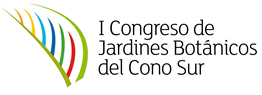 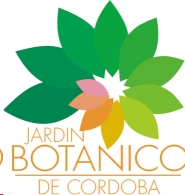 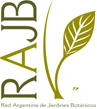 First Congress Southern Cone Botanic Gardens, ArgentinaIn commemoration of XIII World Day for Botanic Gardens5 to 8 October 2016Córdoba’s Botanic Garden     Province of Córdoba – ArgentinaRegarding registration forms, requirements for the presentation of papers and lodging, please refer to:  http://congresojardinesbotanicos.blogspot.com.ar/https://www.bgci.org/news-and-events/latest/SECOND NOTICEObjectivesFavour the discussion and considerations over the role of Botanic Gardens in relation to conservation and dissemination of present knowledge about the life of plants.Promote the dissemination of research results and technological development papers, as well as from those practical experiences on transfers and education which could benefit the work and development of botanic gardens.Increase and promote scientific, technical and analytic knowledge of all actors related to operation of botanic gardens in the Southern Cone.Papers will be received via email to congresojardinesbotanicosgmail.com, until 30 June 2016.  The requirements for paper presentations are attached.LecturesLectures will be in charge of prestigious specialists in related fields. Prof. Dr. Christoph Neinhius. TechnischeUniversität Dresden. Director de Helmholtzstr Botanic Garden.Alemania. Subject: “Different aspects of Botanic Gardens”.Dr. Stefan Wanke. TechnischeUniversität Dresden.Helmholtzstr Botanic Garden.Alemania. Subject: “The connection between collections and research”.MSc. Nilda C. Elizondo. Responsible for Jardín Botánico “Dr. Alfredo Barrera Marín”, Puerto Morelos, Quintana Roo, México. Professor at IPN Nacional, Centro Interdisciplinario en Investigaciones en Medio Ambiente y Desarrollo. Subject: “ The rol of Botanic Gardens in the implementation of Nogoya’s protocol.”Dra. Ana M. Molina. President, Argentinian Network of Botanic Gardens (RAJB). Subject: “Botanic Gardens in Argentina, their importance in the conservation of biological diversity and teaching of natural sciences through environmental education for sustainable development” Dr. Gabriel L. Bernardello. Researcher at CONICET. Director of Museo Botánico Córdoba. Universidad Nacional de Córdoba. Subject: ”The ethical commitment of human kind with nature”.Dr. Eduardo A. Favret. Researcher at Soils Institute INTA Castelar – CONICET.  Subject: “Nature and technology; a necessary symbiosis”.  Dr. Miguel Taboada. Instituto de Suelos-CIRN-INTA-Castelar. CONICET. Subject: “Soils and climate change, how do they relate and what is the present situation in Argentina?”.Mgter. Dr. Gustavo J. Martínez. Museo de Antropología, Facultad de Filosofía y Humanidades, UNC-CONICET. Subject:”Ethnobotanic paths through hills and forest in Chaco province”.Ing. Agr. Mter. Manuel Palacio. Director Jardín Botánico, Fac. Cs. Forestales, UNSE.  Subject:”Flora santiagueña within Jardín Botánico Ing. Ftal. Lucas D. Roic de la FCF, UNSE – Conservation Experiences”.Arq. Mgter. Oscar Chelela (Instituto de Historia, Facultad de Arquitectura y Urbanismo, UNT) e Ing. Agr. José Lucas (Cátedra Botánica General, Fac de Agr. y Zootecnia, UNT).Subject:: “Landscape criteria for Botanic Gardens”:WORKSHOPS“Games, a natural strategy to be used in Botanic Gardens”. Lic. Esp. Ana Levy Hynes. In charge of Jardín Botánico Miguel Lillo. Tucumán.“Discovering the native forest”.  Biól. Mgter. Cecilia Eynard. Jardín Botánico Gaspar Xuárez. Universidad Católica de Córdoba.“Introduction to botanic illustration”. Silvana Montecchiessi and Laura Ribulgo. Draftwomen at Museo Botánico Córdoba. Facultad de Ciencias Exactas, Físicas y Naturales. Universidad Nacional de Córdoba (additional cost $350). “Strengthening governability for the protection of biodiversity, through the formulation and implementation of a National Strategy for exotic invasive species (ENEEI)”. Dr. Sergio M. Zalba. Jardín Botánico Pillahuincó. Proyecto FAO GCP/ARG/023/GEF.ROUND TABLES   “Argentinean network of botanic gardens (RAJB)”. Moderator: Lic. Pablo Quiroga.“The role of botanic gardens in conservation”. Moderators: Ing. Agr. Mgter. Sergio D. García y Biól. Esp. Diego A. Serra. BOOK PRESENTATIONSProfessionals from Facultad de Ciencias Agropecuarias y de la Facultad de Ciencias Exactas, Físicas y Naturales de la Universidad Nacional de Córdoba  and other institutions.REGISTRATIONGeneral cost …………………………………………..…… $ 500-Students and members of RAJB ………………………… $ 300- Registration payment:Payment should be made to: Municipalidad de CórdobaCBU 0200900501000000300583Current account (cuenta corriente) 3005/8CUIT 30999074843Sucursal 900 Banco de CórdobaOnce the payment has been made, please scan the receipt and send it to  congresojardinesbotanicos@gmail.com (Subject: surname-receipt), and complete the registration form.Registration fee includes access to all conferences and exhibitions, guided tours and visit to  Reserva Natural Urbana General San Martín, Jardín Zoológico y Universidad Libre del Ambiente, and coffee bracks.Enquiries should be sent to  congresojardinesbotanicos@gmail.comWe appreciate your collaboration in disseminating the information on this event and hope to have you on board in this congress.